Утверждено приказом Департамента                                                                          финансов Брянской области                                               от  24.12.2014г.  №____182_____Порядок организации работы Департамента финансов Брянской области по формированию годовой отчетности об исполнении консолидированного бюджета Брянской области и бюджета Территориального фонда обязательного медицинского страхования Брянской области I. Состав отчетаГодовая  отчетность об исполнении консолидированного бюджета Брянской области и бюджета Брянского  территориального фонда обязательного медицинского страхования за 2014 год представляет собой свод отчетов об исполнении консолидированных бюджетов муниципальных образований области и областного бюджета, а также отчета бюджета Брянского территориального фонда медицинского страхования (далее - ТФОМС).При формировании отчета об исполнении консолидированного бюджета Брянской области используется Инструкция о порядке составления и представления годовой, квартальной и месячной отчетности об исполнении бюджетов бюджетной системы Российской Федерации, утвержденной приказом Министерства финансов Российской Федерации от 28 декабря  2010 года №  191н,  письма Федерального казначейства Российской Федерации. Отчет формируется  как на бумажном носителе, так и в электронном виде с применением  программного продукта.Годовая отчетность об исполнении консолидированного бюджета Брянской области и бюджета ТФОМСа включает в себя следующие формы:«Баланс исполнения консолидированного бюджета субъекта Российской Федерации и бюджета территориального государственного внебюджетного фонда» (ф.0503320);«Справка по заключению счетов бюджетного учета отчетного финансового  года» - (ф.0503410 (410G, Gf, Gm, Gs, Gt));«Консолидированный отчет о финансовых результатах деятельности» (ф.0503321);«Консолидируемый отчет о движении денежных средств» (ф. 0503323);«Отчет об исполнении консолидированного бюджета субъекта Российской Федерации и бюджета территориального государственного внебюджетного фонда» (ф.0503317); «Пояснительная записка к отчету об исполнении  консолидированного  бюджета» (ф.0503360). Годовая пояснительная записка включает в себя следующие формы: «Сведения о количестве получателей бюджетных средств» (ф.0503361);«Сведения об исполнении консолидированного бюджета» (ф.0503364);«Сведения о движении нефинансовых активов» (ф.0503368);«Сведения по дебиторской и кредиторской задолженности» (ф.0503369);«Сведения о финансовых вложениях» (ф.0503371);«Сведения о государственном (муниципальном) долге консолидированного бюджета» (ф.0503372);«Сведения об изменении остатков валюты баланса» (ф.0503373);«Сведения о недостачах и хищениях денежных средств и материальных ценностей»  (ф.0503376);«Сведения об использовании информационных технологий в консолидированном бюджете» (ф.0503377);«Акт сверки расчетов по долговым обязательствам субъект Российской Федерации перед Российской Федерацией» (ф.0521445).Годовая  отчетность об исполнении бюджета муниципального образования Брянской области включает в себя следующие формы:«Баланс исполнения консолидированного бюджета субъекта Российской Федерации и бюджета территориального государственного внебюджетного фонда» (ф.0503320);«Справка по заключению счетов бюджетного учета отчетного финансового  года» (ф.0503410 (410G, Gf, Gm));«Консолидированный отчет о финансовых результатах деятельности» (ф.0503321);«Консолидируемый отчет о движении денежных средств» (ф. 0503323);«Отчет об исполнении консолидированного бюджета субъекта Российской Федерации и бюджета территориального государственного внебюджетного фонда» (ф.0503317); «Справка по консолидируемым расчетам» (ф.0503125  по счетам 120551000, 120551560, 120551660, 140110151, 140120251, 130111000, 130111710, 130111810, 130406000, 230406000);«Отчет об использовании межбюджетных трансфертов из областного бюджета муниципальными образованиями и территориальным государственным внебюджетным фондом» (ф.0503324).Пояснительная записка к отчету об исполнении  консолидированного  бюджета» (ф. 0503360).Годовая пояснительная записка включает в себя следующие формы:«Сведения о количестве получателей бюджетных средств» (ф.0503361);«Сведения об исполнении консолидированного бюджета» (ф.0503364);«Сведения о движении нефинансовых активов» (ф.0503368);«Сведения  по  дебиторской  и  кредиторской  задолженности» (ф.0503369);«Сведения о финансовых вложениях» (ф.0503371);«Сведения о государственном (муниципальном) долге консолидированного бюджета» (ф.0503372);«Сведения об изменении остатков валюты баланса» (ф.0503373);«Сведения о недостачах и хищениях денежных средств и материальных ценностей» (ф.0503376);«Сведения об использовании информационных технологий в консолидированном бюджете» (ф.0503377).II. Порядок подготовки отчетовБюджетная отчетность по итогам года формируется в рублях с двумя знаками после запятой, если иное не предусмотрено отчетом, формой или данным приказом.Показатели отчета в бумажном виде должны соответствовать показателям отчета, представленного в электронном виде.Об исполнении консолидированного бюджетаГодовая  отчетность об исполнении консолидированного бюджета Брянской области и бюджета ТФОМС формируется с помощью программного продукта «Свод-Смарт».Приложение к отчету - «Акт сверки расчетов по долговым обязательствам субъекта Российской Федерации перед Российской Федерацией» (ф.0521445), согласно указаниям Федерального казначейства Российской Федерации, составляется на бумажном носителе отделом государственного долга управления бюджетной политики и направляется Федеральное казначейство Российской Федерации в сроки, определенные Федеральным казначейством.Формы годовой бюджетной отчетности об исполнении консолидированного бюджета Брянской области и бюджета ТФОМС, подготавливаемые  управлением бюджетного учета и консолидированной отчетности: «Баланс исполнения консолидированного бюджета субъекта Российской Федерации и территориального государственного внебюджетного фонда» (ф.0503320); «Справка по заключению счетов бюджетного учета отчетного финансового года» (ф.0503310); «Консолидированный отчет о финансовых результатах» (ф.0503321); «Консолидированный отчет о движении денежных средств» (ф.0503323); «Отчет об исполнении консолидированного бюджета субъекта Российской Федерации и бюджета территориального государственного внебюджетного фонда» (ф.0503317);Формы консолидированной отчетности, рассматриваемые  всеми управлениями (отделами) департамента финансов Брянской области (далее по тексту – Департамент) в рамках своей компетенции (для анализа и подготовки блоков пояснительной записки):«Отчет об исполнении консолидированного бюджета субъекта Российской Федерации и бюджета территориального государственного внебюджетного фонда» (ф.0503317); «Отчет об использовании межбюджетных трансфертов из федерального бюджета субъектами Российской Федерации, муниципальными образованиями и территориальным государственным внебюджетным фондом» (ф.0503324).Пояснительная записка формируется отделом организации исполнения бюджета управления исполнения бюджета на основании блоков пояснительных записок,  полученных от отраслевых отделов, отдела налоговых и неналоговых доходов, отдела межбюджетных отношений с муниципальными образованиями, отдела государственного долга управления бюджетной политики, управления бюджетного учета и консолидированной отчетности.Для формирования пояснительной записки структурными подразделениями  готовятся следующие формы: «Сведения о движении нефинансовых активов» (ф.0503368), «Сведения по дебиторской и кредиторской задолженности» (ф.0503369), «Сведения об изменении остатков валюты баланса» (ф.0503373), «Сведения о недостачах и хищениях денежных средств и материальных ценностей» (ф. 0503376)  - управление  бюджетного учета и консолидированной отчетности; «Сведения о финансовых вложениях» (ф.0503371), «Сведения о государственном (муниципальном) долге консолидированного бюджета»              (ф.0503372) -  отдел государственного долга управления бюджетной политики;«Сведения о количестве получателей бюджетных средств» (ф.0503361), «Сведения об исполнении консолидированного бюджета» (ф.0503364) -  отдел организации исполнения бюджета управления исполнения бюджета;«Сведения об использовании информационных технологий в консолидированном бюджете» (ф.0503377) - отдел информационных технологий.Об исполнении  областного бюджетаПорядок составления и представления, и сроки рассмотрения отчетности определяются  отдельным приказом  Департамента.Об исполнении  бюджетов муниципальных образованийОтчеты составляются в соответствии с Инструкцией о порядке составления и представления годовой, квартальной и месячной отчетности об исполнении бюджетов бюджетной системы Российской Федерации, утвержденной приказом Министерства финансов Российской Федерации  от 28 декабря 2010 года № 191н и  письмами  Федерального казначейства Российской Федерации.2. Финансовые органы муниципальных районов и городских округов  составляют отчетность на бумажных носителях и в электронном виде с применением электронной подписи и  представляют в Департамент  в соответствии с графиком.3. На основании представленных муниципальными образованиями «Отчетов об исполнении консолидированного бюджета муниципального образования» (ф.0503317) отдел информационных технологий по согласованию с управлением бюджетного учета и консолидированной отчетности  формирует свод отчетности и размещает на сетевом диске Департамента для его дальнейшего рассмотрения управлениями (отделами)  и подготовки блоков пояснительной записки.III. Порядок и сроки рассмотрения (представления) отчетов Об исполнении бюджетов  муниципальных образованийФинансовые органы муниципальных образований  представляют пакет документов по годовому отчету в сроки установленные Департаментом.График представления годовой отчетности об исполнении бюджетов муниципальных образований  за 2014 год утверждается приказом Департамента.Управление бюджетного учета и консолидированной отчетности ответственно за рассмотрение следующих форм бюджетной отчетности муниципальных образований  за 2014 год: «Баланс исполнения консолидированного бюджета субъекта Российской Федерации и территориального государственного внебюджетного фонда» (ф.0503320);«Справка по заключению счетов бюджетного учета отчетного финансового года» (ф.0503410);«Консолидированный отчет о финансовых результатах» (ф.0503321);«Консолидированный отчет о движении денежных средств» (ф.0503323);«Отчет об исполнении консолидированного бюджета субъекта Российской Федерации и бюджета территориального государственного внебюджетного фонда» (ф.0503317); «Справка по консолидируемым расчетам» (ф.0503125);«Отчет об использовании межбюджетных трансфертов из федерального бюджета субъектами Российской Федерации, муниципальными образованиями и территориальным государственным внебюджетным фондом» (ф.0503324).Всеми управлениями (отделами) департамента в рамках своей компетенции  рассматриваются следующие формы отчетности муниципальных образований:«Отчет об исполнении консолидированного бюджета субъекта Российской Федерации и бюджета территориального государственного внебюджетного фонда» (ф.0503317); «Отчет об использовании межбюджетных трансфертов из областного бюджета  муниципальными образованиями и территориальным государственным внебюджетным фондом» (ф.0503324).Пояснительная записка к отчету об исполнении консолидированного бюджета (ф. 0503360). Текстовая часть пояснительной записки рассматривается  всеми управлениями (отделами), при этом особое внимание уделяется анализу кредиторской и дебиторской задолженности.Для формирования пояснительной записки структурными подразделениями Департамента готовятся следующие формы: «Сведения о количестве получателей бюджетных  средств» (ф.0503361), «Сведения об исполнении консолидированного бюджета» (ф.0503364), «Сведения о движении нефинансовых активов» (ф.0503368), «Сведения по дебиторской и кредиторской задолженности» (ф.0503369), «Сведения о финансовых вложениях» (ф.0503371), «Сведения о государственном (муниципальном) долге консолидированного бюджета» (ф. 0503372),  «Сведения об изменении остатков валюты баланса» (ф.0503373), «Сведения о недостачах и хищениях денежных средств и материальных ценностей» (ф. 0503376), «Сведения об использовании информационных технологий в консолидированном бюджете» (ф.0503377).Формы годовой пояснительной записки рассматриваются структурными подразделениями Департамента:5.1 «Сведения о движении нефинансовых активов» (ф.0503368), «Сведения по дебиторской и кредиторской задолженности» (ф.0503369), «Сведения об изменении остатков валюты баланса» (ф.0503373), «Сведения о недостачах и хищениях денежных средств и материальных ценностей» (ф.0503376) - управление бюджетного учета и консолидированной отчетности;5.2 «Сведения о финансовых вложениях» (ф.0503371) - отдел государственного долга  управления бюджетной политики;5.3 «Сведения о государственном (муниципальном) долге консолидированного бюджета» (ф.0503372) -  отдел государственного долга управления бюджетной политики, управление  бюджетного учета и консолидированной  отчетности;5.4 «Сведения о количестве получателей бюджетных средств» (ф.0503361) - отдел организации исполнения бюджета управления исполнения бюджета, отдел общегосударственных  расходов;5.5 «Сведения об исполнении консолидированного бюджета»  (ф.0503364) -  отдел межбюджетных отношений с муниципальными образованиями;5.6 «Сведения об использовании информационных технологий в консолидированном бюджете» (ф.0503377) - отдел информационных технологий.Об исполнении областного бюджетаПорядок и сроки составления и рассмотрения отчетности об исполнении областного бюджета устанавливаются  приказом Департамента.Об исполнении  консолидированного бюджета1. 20 февраля 2015 года отдел информационных технологий  по согласованию с управлением бюджетного учета и консолидированной отчетности формирует свод и размещает пакет форм годового отчета на сетевом диске  для анализа управлениями (отделами) Департамента.2.  Управления (отделы)  Департамента в срок до 25 февраля  2015 года  осуществляют проверку размещенных материалов  годового отчета.3. 26 февраля  2015 года отдел информационных технологий по согласованию с управлением бюджетного учета и консолидированной отчетности  проводит повторное формирование свода отчетов и их размещение на сетевом диске, для подготовки управлениями (отделами)  Департамента пояснительной записки в случае необходимости.4. Подготовка пояснительной записки осуществляется отделом организации исполнения бюджета управления исполнения бюджета до 6 марта 2015 года на основании  пояснительных записок, полученных от управлений (отделов) Департамента.5. Управления (отделы) Департамента,  ответственные за составление отдельных форм, входящих в состав Пояснительной записки составляют и представляют закрепленные формы и предложения в пояснительную записку в отдел организации исполнения бюджета управления исполнения бюджета до 3 марта 2015 года.5.1. «Сведения о движении нефинансовых активов» (ф.0503368), «Сведения по дебиторской и кредиторской задолженности» (ф.0503369), «Сведения об изменении остатков валюты баланса» (ф.0503373), «Сведения о недостачах и хищениях денежных средств и материальных ценностей» (ф.0503376) - управление бюджетного учета и консолидированной отчетности;5.2. «Сведения о финансовых вложениях» (ф.0503371), «Сведения о государственном (муниципальном) долге консолидированного бюджета»               (ф. 0503372) - отдел государственного долга управления бюджетной политики;5.3. «Сведения о количестве получателей бюджетных средств»  (ф.0503361), «Сведения об исполнении консолидированного бюджета»  (ф.0503364) - отдел организации исполнения бюджета управления исполнения бюджета;6.  Акт сверки расчетов по долговым обязательствам субъекта Российской Федерации перед Российской Федерацией» (ф.0521445) представляется в Федеральное казначейство Российской Федерации отделом государственного долга управления бюджетной политики в сроки, доведенные Федеральным казначейством Российской Федерации.7. 10 марта 2015 года управление бюджетного учета и консолидированной отчетности   формирует пакет документов для отправки в Управление Федерального казначейства по Брянской области.8.  11 марта 2015 г. управление бюджетного учета и консолидированной отчетности направляет пакет документов в Управление Федерального казначейства по Брянской области для дальнейшей отправки в Федеральное казначейство Российской Федерации.Утверждено Приказом Департамента                                      финансов Брянской области                                       от 24.12.2014_  №__182___Порядок организации работы  Департамента финансов Брянской области по формированию  сводной бухгалтерской отчетности государственных (муниципальных) бюджетных и автономных учреждений  I. Состав отчетаСводная бухгалтерская  отчетность государственных (муниципальных) бюджетных и автономных учреждений за 2014 год  формируется в соответствии с требованиями Инструкции о порядке составления и представления годовой, квартальной и месячной отчетности государственных (муниципальных) бюджетных и автономных учреждений, утвержденной приказом Министерства финансов Российской Федерации от 25 марта 2011 года № 33н, письмами  Федерального казначейства Российской Федерации. Отчетность формируется  как на бумажном носителе, так и в электронном виде с применением программного продукта «Свод-Смарт».Сводная бухгалтерская отчетность бюджетных и автономных учреждений  за 2014 год включает в себя следующие формы:1. Баланс государственного (муниципального) учреждения (ф.0503730);2. Справка по консолидируемым расчетам учреждения (ф. 0503725);3. Отчет об исполнении учреждением плана его финансово-хозяйственной деятельности (ф.0503737);4. Отчет о финансовых результатах деятельности учреждения (ф. 0503721);5. Пояснительная записка к Балансу учреждения (ф. 0503760). Годовая пояснительная записка включает в себя следующие формы: Сведения о движении нефинансовых активов учреждения (ф.0503768);Сведения по дебиторской и кредиторской задолженности учреждения (ф.0503769);Сведения о финансовых вложениях учреждения (ф.0503771);Сведения о суммах заимствований (ф.0503772);Сведения об изменении остатков валюты баланса учреждения (ф.0503773);Сведения об остатках денежных средств учреждения (ф.0503779).Сводная бухгалтерская  отчетность муниципальных бюджетных и автономных учреждений  за 2014 год включает в себя следующие формы:1. Баланс государственного (муниципального) учреждения (ф.0503730);2. Справка по консолидируемым расчетам (ф. 0503725);3.Отчет об исполнении учреждением плана его финансово-хозяйственной деятельности (ф. 0503737);4. Отчет о финансовых результатах деятельности учреждения (ф. 0503721);5. Пояснительная записка к Балансу учреждения (ф. 0503760). Годовая пояснительная записка включает в себя следующие формы: Сведения о движении нефинансовых активов учреждения (ф.0503768);Сведения по дебиторской и кредиторской задолженности учреждения (ф.0503769);Сведения о финансовых вложениях учреждения (ф.0503771);Сведения о суммах заимствований (ф.0503772);Сведения об изменении остатков валюты баланса учреждения (ф.0503773);Сведения об остатках денежных средств учреждения (ф.0503779);Сведения о задолженности по ущербу, причиненному имуществу (ф.0503776);8.Разделительный (ликвидационный) баланс государственного (муниципального) учреждения  (ф.0503830).II. Порядок подготовки отчетовСводная отчетность по итогам года формируется в рублях с двумя знаками после запятой, если иное не предусмотрено отчетом, формой или данным приказом.Показатели отчета в бумажном виде должны соответствовать показателям отчета, представленного в электронном виде.Сводная бухгалтерская  отчетность государственных (муниципальных) бюджетных и автономных учреждений1. Сводная отчетность бюджетных и автономных учреждений за 2014 год формируется с помощью программного продукта «Свод-Смарт».2. Управление бюджетного учета и консолидированной отчетности осуществляет  подготовку следующих форм сводной  отчетности бюджетных и автономных учреждений за 2014 год:2.1  Баланс государственного (муниципального) учреждения (ф.0503730);2.2 Отчет об исполнении учреждением плана его финансово-хозяйственной деятельности (ф. 0503737);2.3 Отчет о финансовых результатах деятельности учреждения (ф. 0503721);2.4. Справка по консолидируемым расчетам (ф.0503725);3. Нижеперечисленные формы сводной отчетности для дальнейшего анализа и подготовки блоков пояснительной записки рассматриваются всеми управлениями (отделами) в рамках своей компетенции:3.1 Отчет об исполнении учреждением плана его финансово-хозяйственной деятельности (ф.0503737).4. Пояснительная записка формируется  управлением бюджетного учета и консолидированной отчетности на основании блоков пояснительных записок, полученных от отраслевых отделов,  отдела налоговых и неналоговых доходов, отдела межбюджетных отношений с муниципальными образованиями, отдела государственного долга управления бюджетной политики.Для формирования пояснительной записки структурными подразделениями готовятся следующие формы:4.1. «Сведения о движении нефинансовых активов учреждения» (ф.0503768),  «Сведения по дебиторской и кредиторской задолженности учреждения» (ф. 0503769), «Сведения об изменении остатков валюты баланса учреждения» (ф.0503773), Сведения о задолженности по ущербу, причиненному имуществу (ф.0503776),  «Сведения об остатках денежных средств учреждения» (ф.0503779) - управление бюджетного учета и консолидированной отчетности;4.2. «Сведения о финансовых вложениях учреждений» (ф.0503771), «Сведения о суммах заимствований» (ф. 0503772) -  отдел государственного долга  управления бюджетной политики;По сводной бухгалтерской отчетности государственных бюджетных и автономных учреждений Порядок составления и представления, и сроки рассмотрения отчетности определяются приказом Департамента.По сводной бухгалтерской отчетности муниципальных бюджетных и автономных учреждений1. Отчеты составляются в строгом соответствии с Инструкцией о порядке составления и представления годовой, квартальной и месячной бухгалтерской отчетности государственных (муниципальных) бюджетных и автономных учреждений, утвержденной приказом Министерства финансов Российской Федерации от 25 марта 2011 года № 33н, а также  письмами   Федерального казначейства Российской Федерации.2. Финансовые органы муниципальных районов и городских округов составляют отчетность на бумажных носителях и в электронном виде с применением электронной подписи и представляют в Департамент  в соответствии с графиком.3. На основании представленных муниципальными образованиями форм отчетов управление бюджетного учета и консолидированной отчетности  формирует своды отчетов.III. Порядок и сроки рассмотрения (представления) бухгалтерской отчетности государственных (муниципальных) бюджетных и автономных учрежденийПо сводной бухгалтерской отчетности муниципальных бюджетных и автономных учреждений1.Финансовые органы муниципальных образований представляют пакет документов по годовому отчету в сроки установленные Департаментом.2. График сроков представления сводной бухгалтерской отчетности муниципальных бюджетных и автономных учреждений за 2014 год утверждается приказом Департамента.3. Управление бюджетного учета и консолидированной отчетности ответственно за прием следующих форм бухгалтерской отчетности бюджетных и автономных учреждений муниципальных образований за 2014 год:«Баланс государственного (муниципального) учреждения» (ф.0503730);«Отчет о финансовых результатах деятельности учреждения» (ф.0503721);«Отчет об исполнении учреждением плана его финансово-хозяйственной деятельности» (ф.0503737);«Справка по консолидируемым расчетам»  (ф.0503725).«Пояснительная записка к Балансу учреждения» (ф.0503760)Для формирования пояснительной записки структурными подразделениями готовятся следующие формы: «Сведения о движении нефинансовых активов учреждения» (ф. 0503768), «Сведения по дебиторской и кредиторской задолженности учреждения» (ф. 0503769), «Сведения о финансовых вложениях учреждения» (ф. 0503771), «Сведения о суммах заимствований» (ф. 0503772), «Сведения об изменении остатков валюты баланса учреждений» (ф. 0503773), «Сведения о задолженности по ущербу, причиненному имуществу» (ф. 0503776); «Сведения об остатках денежных средств учреждения» (ф. 0503779). 4.Формы годовой пояснительной записки рассматриваются структурными подразделениями Департамента:4.1. «Сведения о движении нефинансовых активов учреждения» (ф. 0503768), «Сведения по дебиторской и кредиторской задолженности учреждений» (ф. 0503769), «Сведения об изменении остатков валюты баланса учреждения» (ф. 0503773), «Сведения     о задолженности по     ущербу,    причиненному имуществу» (ф. 0503776), «Сведения об остатках денежных средств учреждения» (ф.0503779) - управление бюджетного учета и консолидированной отчетности;4.2. «Сведения о финансовых вложениях учреждения» (ф. 0503771), «Сведения о суммах заимствований» (ф. 0503772)  - отдел государственного долга управления бюджетной политики.По сводной бухгалтерской отчетности государственных бюджетных и автономных учрежденийПорядок и сроки составления и рассмотрения сводной бухгалтерской отчетности государственных бюджетных и автономных учреждений устанавливаются отдельным приказом Департамента.Сводная бухгалтерская  отчетность государственных (муниципальных) бюджетных и автономных учреждений1. 20 февраля 2015 года управление бюджетного учета и консолидированной отчетности формирует своды отчетов для анализа и проверки контрольных соотношений по годовой отчетной отчетности.2. 26 февраля 2015 года управление бюджетного учета и консолидированной отчетности  проводит повторное формирование сводов отчетов  для подготовки  пояснительной записки.3. Отдел государственного долга управления бюджетной политики, ответственный за составление форм «Сведения о финансовых вложениях учреждения» (ф. 0503771), «Сведения о суммах заимствований»   (ф. 0503772),  входящих в состав Пояснительной записки,  составляет и представляет закрепленные формы и пояснительные записки к ним в случае такой необходимости в управление бюджетного учета и консолидированной отчетности  до 3 марта 2015 года.4. Подготовка пояснительной записки осуществляется управлением бюджетного учета и консолидированной отчетности  до 6 марта 2015 года.5. 10 марта 2015 года управление бюджетного учета и консолидированной отчетности    формирует пакет документов для отправки в Управление Федерального казначейства по Брянской области.6. 11 марта 2015 года управление бюджетного учета и консолидированной отчетности направляет пакет документов в Управление Федерального казначейства по Брянской области для дальнейшей отправки в Федеральное казначейство Российской Федерации.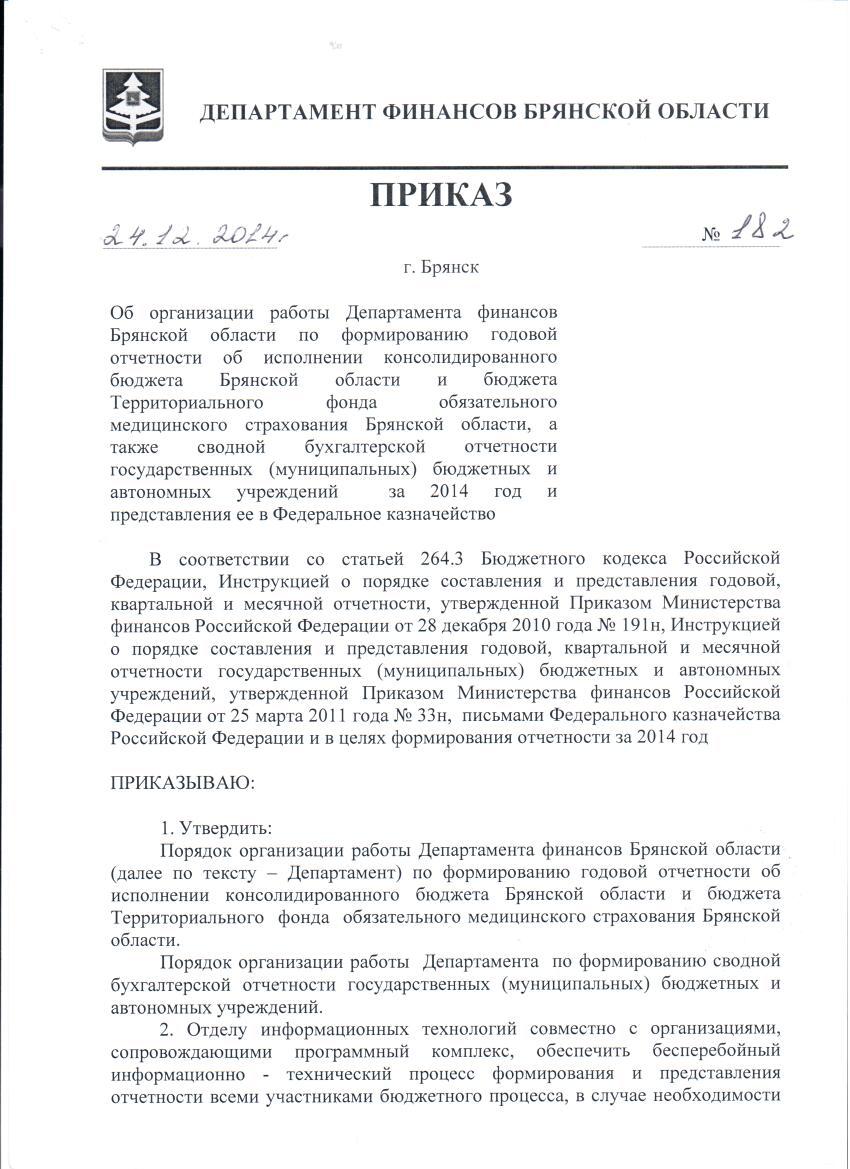 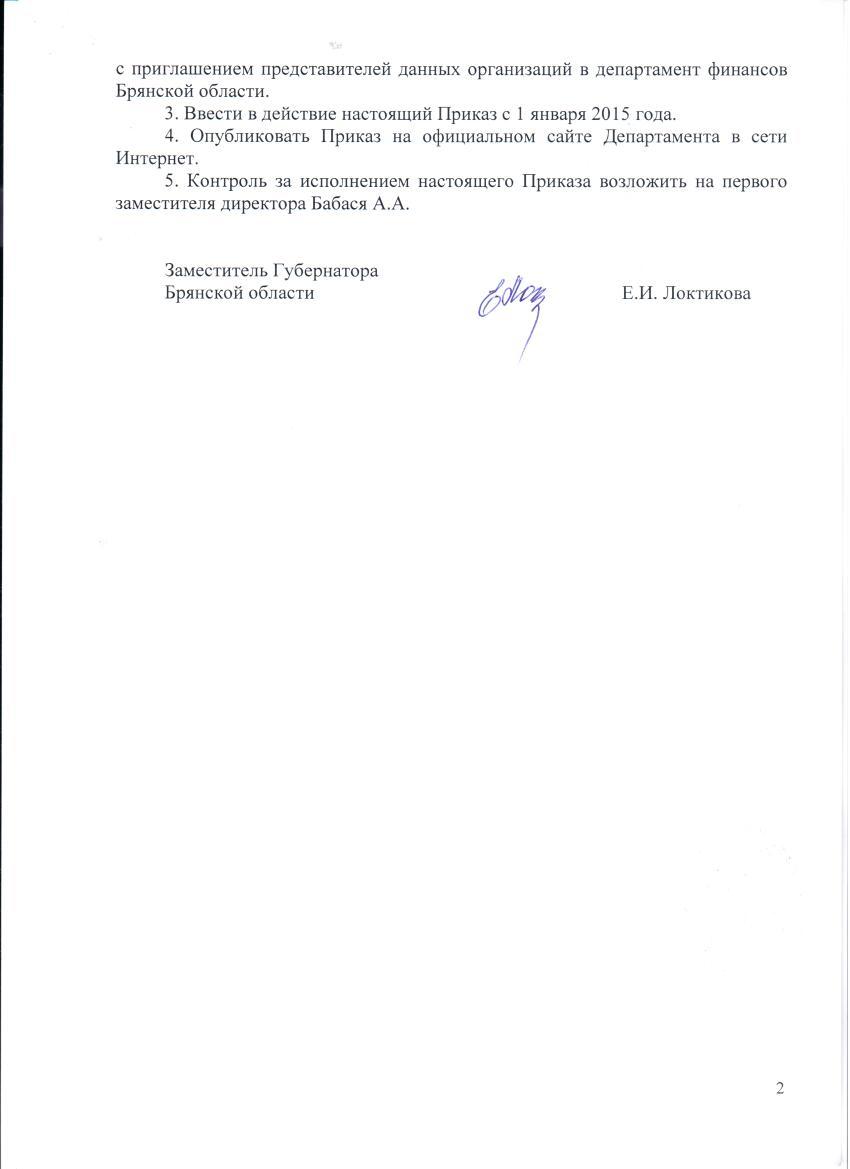 